„MEDOBRANÍ“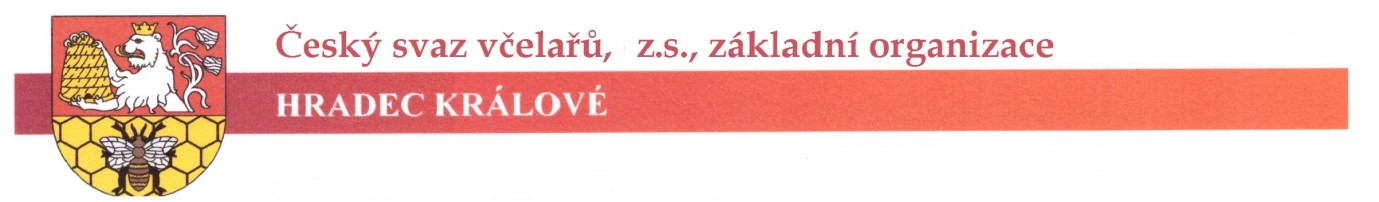 Pozvánka na včelařský den královéhradeckého spolku včelařů,který se uskuteční dne 28. června 2017 ve Střední odborné škole veterinární, Hradec Králové-Kukleny, Pražská 68 a to od 9 hod do 16 hod.Program:- Vytáčení medu v medometu a jeho ochutnávání žáky škol, -výstava úlů a včelařských pomůcek, - přednášky o životě včel,- demonstrační skleněné úly, -audiovisuální programy o životě včel v přírodě, -vědomostní soutěže dětí ze života včel ,- ukázka vyšetření včel v laboratoři,-  „Les ve škole – škola v lese“ program LČR-"Den otevřených dveří" SOŠ veterinární, -ukázky školou chovaných zvířat, -králičí HOP a jiné zábavné soutěže.Školy se z organizačních důvodů mohou závazně přihlásit na tuto akci do 30.dubna 2017 emailem: zohradeckralove@vcelarstvi.cz, nebo telefonicky 776 100 321,Oslaďte si konec školního roku a vysvědčení, s námi včelaři, jste srdečně zvániV Hradci Králové 21.1.2017					Ing. Radim Kupkapředseda základní organizaceČeský svaz včelařů, z. s, základní organizace Hradec Králové Na Obci 460, 503 02 Předměřice nad Labem, 	IČ:64809561,			 www.vceliweb.cz,     		   email:zohradeckralove@vcelarstvi.cz